Taskstream Screenshot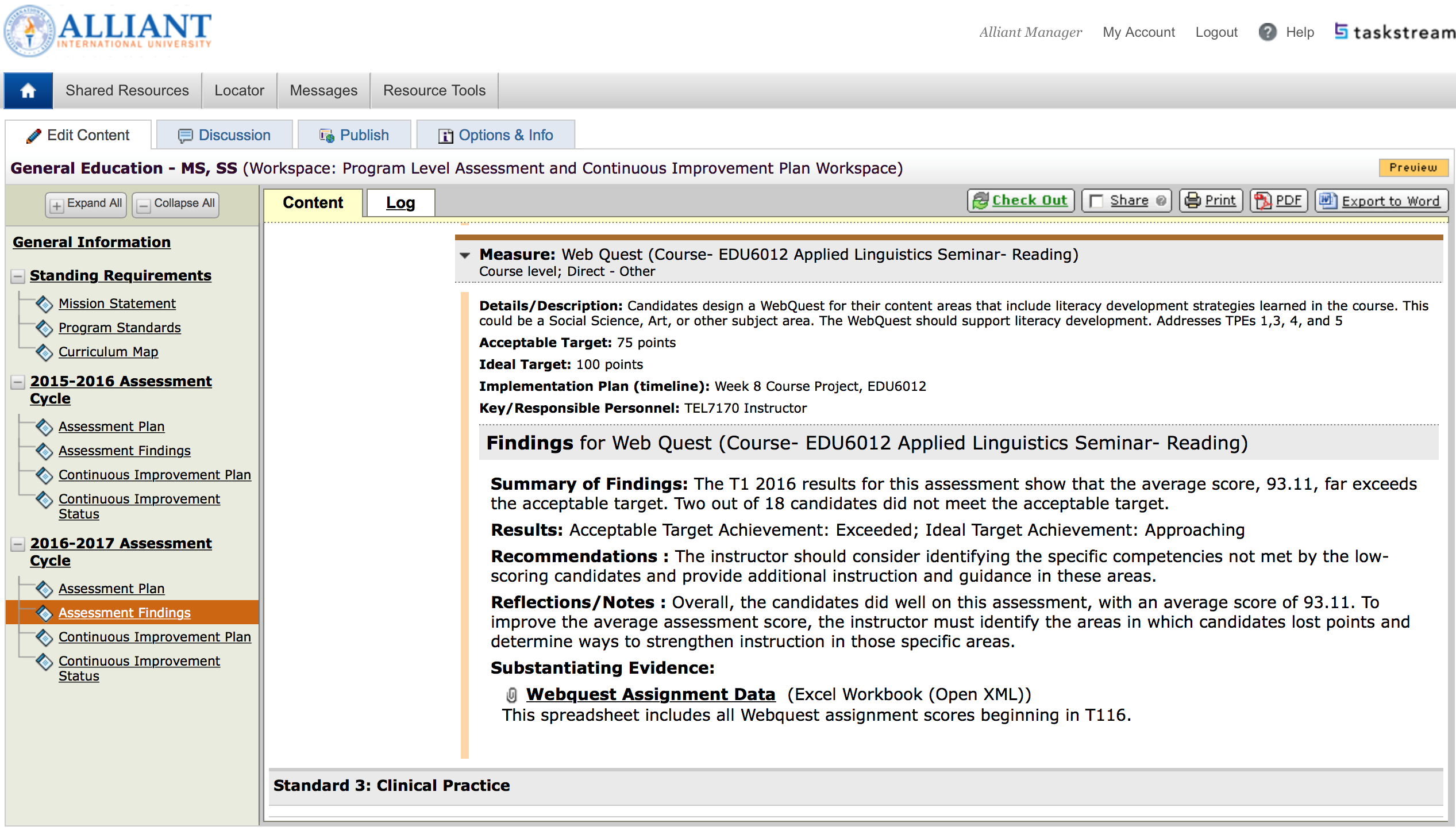 